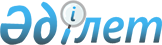 "Қазақстан Республикасы Президентінің 1998 жылғы 27 сәуірдегі N 3928 Жарлығына өзгеріс енгізу туралы" Қазақстан Республикасының Президенті Жарлығының жобасы туралыҚазақстан Республикасмы Үкіметінің 2004 жылғы 26 ақпандағы N 227 қаулысы      Қазақстан Республикасының Үкіметі қаулы етеді: 

      "Қазақстан Республикасы Президентінің 1998 жылғы 27 сәуірдегі N 3928 Жарлығына өзгеріс енгізу туралы" Қазақстан Республикасының Президенті Жарлығының жобасы Қазақстан Республикасы Президентінің қарауына енгізілсін.       Қазақстан Республикасының 

      Премьер-Министрі  Қазақстан Республикасы Президентінің 

Жарлығы  Қазақстан Республикасы Президентінің 1998 жылғы 27 сәуірдегі 

N 3928 Жарлығына өзгеріс енгізу туралы       Қаулы етемін: 

      1. Қазақстан Республикасы Президентінің "Азаматтар мен заңды тұлғалардың кәсіпкерлік қызмет еркіндігіне құқығын қорғау туралы" 1998 жылғы 27 сәуірдегі N 3928 Жарлығына (Қазақстан Республикасының ПҮАЖ-ы, 1998 ж., N 12, 90-құжат) мынадай өзгеріс енгізілсін: 

      2-тармақ алынып тасталсын. 

      2. Осы Жарлық қол қойылған күнінен бастап күшіне енеді.       Қазақстан Республикасының 

      Президенті 
					© 2012. Қазақстан Республикасы Әділет министрлігінің «Қазақстан Республикасының Заңнама және құқықтық ақпарат институты» ШЖҚ РМК
				